Scoil Bhríde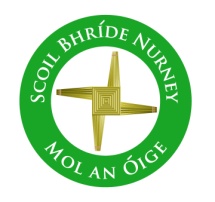 Nurney, Co. KildareTelephone: (045) 526767www.nurneyns.comsbnurney@gmail.com 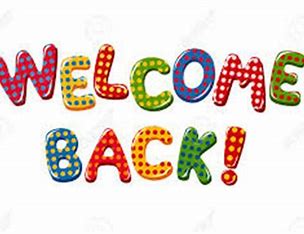 27th April 2022Dear Parents/Guardians Wednesday Note AttachmentsPlease find attached to this week’s ‘Wednesday Note’ Important reminders regarding health and safety in our schoolNew pupils in our schoolBest wishes to the new pupils who have joined our school. We extend a warm welcome to: MartaSchool AssemblyWell done to all our pupils who received well done awards over the last month for great lining up, working hard, following teacher instructions, following the school rules, playing fair and nice in our school and following in the footsteps of Jesus by showing kindness, compassion, respect, saying sorry and offering forgiveness. Congratulations to the following pupils who were pulled out of our “Well Done Award Prize Draw” Fíadh – Senior Infants, Éabha – 1st class, James – 4th class, Faye – 6th class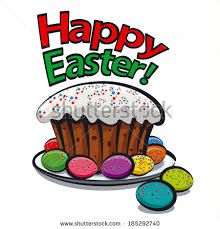 Easter eggsA massive thank you to our wonderful and hardworking school Parents Association, in particular its chairperson Margaret Boyle, who recently funded and organized the delivery of Easter eggs for all the children in our school.Covid-19 figures and Parent Teacher meetingsFace-to-face Parent Teacher meetings will continue to be held on a phased basis over the next few weeks. You will receive notification from your child’s class teacher over the next few days via text and email. In light of ongoing transmission of the Covid-19 disease in the school community (8 cases mid-November to Feb 28th….50 plus cases March 1st to April 8th) and to ensure everyone’s health and safety and keep staff available for work, we advise all those taking part in meetings to please wear a face mask and ask you to stay behind our Perspex screens to limit the spread of the disease. To further limit the spread of disease we also ask all those attending meetings to please not congregate within the school building and on the school grounds. Thank you so much for your help in protecting our staff and each other to date. It is so much appreciated.School Prefect Applications for the next school yearIn May, pupils from 5th class will be offered the chance to nominate themselves to positions of school prefect. They will be given a copy of the “School Prefect Policy” to read with their parent(s)/guardian(s). Pupils must then submit their self-nomination form (Appendix 1 of the Policy) to the school principal by the last Friday in May. Prefects will begin their new role in 6th class September 2022 and will be chosen for their ability to meet the requirements of the job description expectations and general requirements listed in the policy and for their ability to provide sound and even-handed leadership to the whole school. A copy of the School Prefect Policy can be viewed or downloaded from the school website www.nurneyns.com COVID-19 and EducationFor all the latest updates and parent supports please check daily our dedicated COVID-19 school web page www.nurneyns.com/covid-19 Parenting SupportsFor information on parenting supports and services in Co. Kildare & West Wicklow please check out www.parentingsupport.ieParents AssociationAs we head into the final busy stretch of what has been a hectic and difficult school year for everybody, I would like to take this opportunity to acknowledge the marvelous work done by our school PA over the last 3 years in making life here in Scoil Bhríde so much better. To all parents we really appreciate all your positive contributions be they big or small. Many thanks!Thank you, parents and guardians.As we head in to the final 43 days of the last school term may we take this opportunity to say thank you for all your involvement in your child’s education at home. We greatly appreciate your efforts at home in reinforcing the learning we give your children every day. We cannot thank you enough for the important work you do in reading to your child, monitoring their homework and discussing expectations regarding conduct and citizenship and respect for rules, as well as building physical and mental resilience, all crucial skills for a successful life. As they say, all growing plants must be able to weather all storms and grow strong from underneath the shadow of those around them. We, parents and teachers, are all on the same team trying to ensure that your child succeeds in education and builds resilience, grounded in compassion, kindness and honest moral values. We cannot stress to you enough how valuable you are to this mission and to our school community. Thank you. For more tips on how you can help with your child’s learning at home please visit www.helpmychildlearn.ie For information on parenting supports and services in Co. Kildare & West Wicklow please also check out www.parentingsupport.ie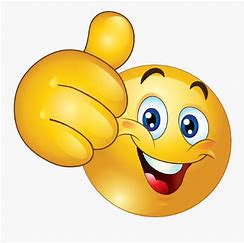 Dates for your diaryThe Parish wishes to inform you that Communion for families with children in 2nd class will be 7/5/22 @ 11amThe Parish wishes to inform you that they have arranged a Confirmation Retreat for Confirmation candidates and their class teacher on 11/5/22 10am-2pm in Kildare town.The Parish wishes to inform you that Confirmation for families with children in 6th class will be 21/5/22 @ 11amSchool closure – Monday June 6th – Friday June 10th inclusiveWednesday Note and school information also availableon www.nurneyns.comThank you for your co-operation with the above.______________________________Vinny Thorpe – Principal (Doctoral Student) M.Ed (SL), MA.Comp.Mus, H.Dip.Prim.Ed, H.Dip.Mus.Tech, P.Grad.Dip.Ed.St(SEN), B.Mus.Ed(H.Dip.Ed), Dip.Mus.Ed, T.Dip.ICT